NOME:__________________________________________________________IDADE:_______DATA:_____/_____/______CULTINHOTEMA: “UMA OBRA MARAVILHOSA! “O AMOR DE DEUS E O PLANO DA SALVAÇÃOPINTE AS IMAGENS QUE REPRESENTAM O AMOR DE JESUS POR NÓS.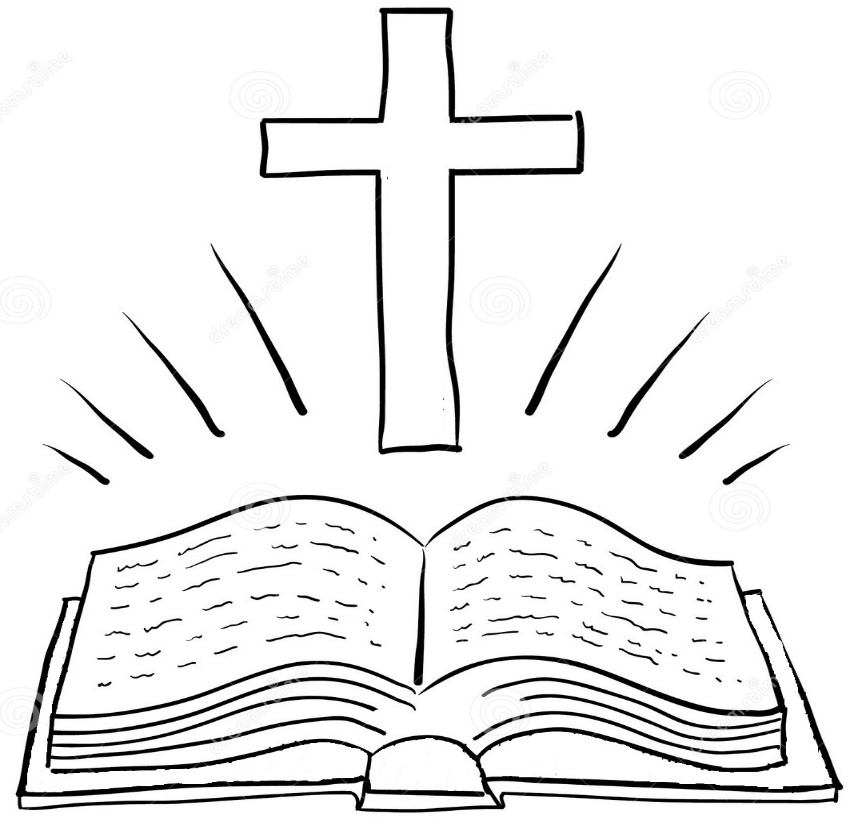 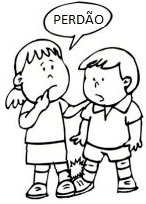 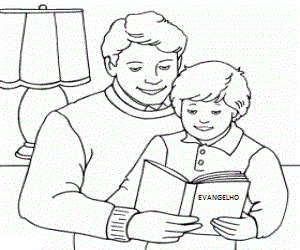        “PORQUE DEUS AMOU O MUNDO DE TAL MANEIRA QUE DEU SEU FILHO UNIGÊNITO,PARA QUE TODO AQUELE QUE NELE CRÊ NÃO PEREÇA, MAS TENHA A VIDA ETERNA. ”JOÃO 3:16